News ReleaseFOR IMMEDIATE RELEASE					MIC1727		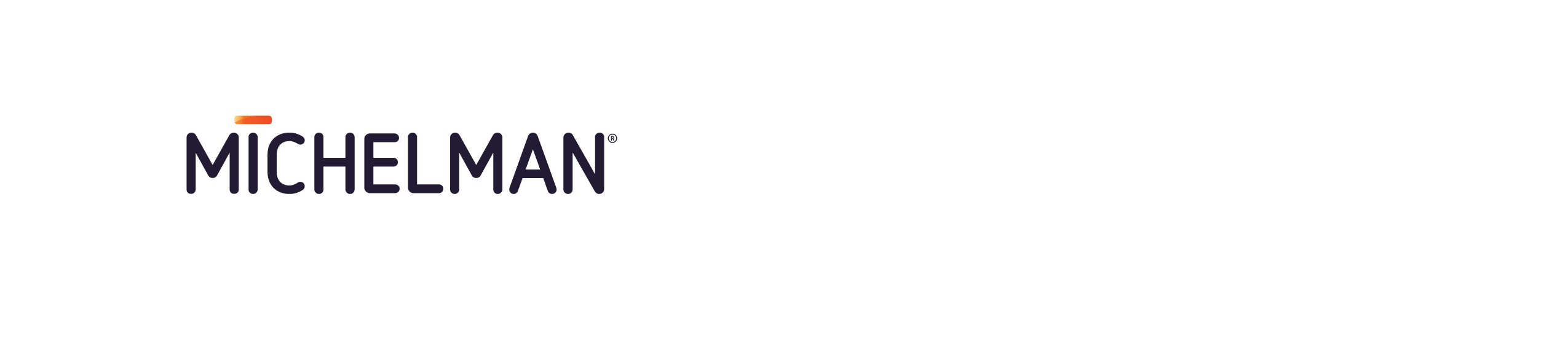 Contacts: 	Client:						Agency:	Doreen Stanley					Jeffry Caudill	Content Marketing Manager			President	Michelman						Gingerquill, Inc.	(513) 794-4285					(513) 448-1140	doreenstanley@Michelman.com			jcaudill@Gingerquill.comMichelman to Spotlight Sizing Solutions for an Evolving Carbon Fiber MarketCINCINNATI, OH (October 6, 2017) – Michelman, a global developer and manufacturer of advanced materials including fiber sizing and resin modifiers used in the production of reinforced plastic composites, will feature a number of new and improved Hydrosize® fiber sizing solutions formulated for use with carbon fiber at GoCarbonFibre 2017. The event is being held October 10-12, 2017 in Munich, Germany.Featured will be Michelman’s growing line of Hydrosize solutions including Hydrosize HP-1632, a polyimide solution for high temperature thermoplastics. This high-performance sizing can withstand extreme processing temperatures that many thermoplastics such as PEEK, PPS, PEI require. It offers excellent thermal stability, adhesion properties, and abrasion resistance, exhibits low creep, and is ideal for use with carbon fiber.According to Mr. Steve Bassetti, Global Marketing Director for the Industrial Manufacturing Group at Michelman, “While carbon fiber is used primarily in thermoset resins, its use in thermoplastic resins is growing rapidly. Carbon fiber manufacturers realize their existing sizing solutions are not always the best for these types of resins. We help companies implement sizing solutions optimized for their evolving applications.”Also featured will be Hydrosize Link, Michelman’s unique polyurethane dispersion designed as fiber sizing for reinforced composites for automotive under-the-hood applications. The new sizing is available in two grades; Hydrosize Link U470 is for use with chopped strand fiber, while Hydrosize Link U480 is suitable for both chopped strand and continuous fiber.  Michelman extends its polyamide dispersion portfolio with the addition of Hydrosize PA874, an innovative polyamide dispersion which is particularly suitable for use with long fiber. It is used to optimize nylon composites and offers reliable performance in applications including electronics and engine parts, where composites are exposed to high temperatures.- more -Mr. Bassetti and Mr. Gilles LeMoigne, Michelman’s Global Marketing Manager, Industrial Manufacturing Group, will also do a presentation at the event entitled “Fiber Sizing Fundamentals and Emerging Technologies.”  Taking place on October 11th, at 12:20 pm, Bassetti and LeMoigne will discuss how sizing technology and development has played an important role in the continuous improvement of composite mechanical properties and how they can be used to improve chemical and hydrolysis resistance.About MichelmanMichelman is a global developer and manufacturer of environmentally friendly advanced materials for industry, offering solutions for the coatings, printing & packaging and industrial manufacturing markets. The company’s surface additives and polymeric binders are used by leading manufacturers around the world to enhance performance attributes and add value in applications including wood and floor care products, metal and industrial coatings, paints, varnishes, inks, fibers and composites. Michelman is also well-known as an innovator in the development of barrier and functional coatings, as well as digital printing-press primers that are used in the production of consumer and industrial packaging, paper products, labels, and commercially printed materials. Michelman serves its customers with production facilities in North America, Europe and Asia, product development and technical service centers in several major global markets, and a worldwide team of highly trained business development personnel.###Client Contacts: Worldwide:
Ms. Doreen StanleyContent Marketing Manager    	doreenstanley@michelman.com+1 513 794 4285In Asia:Ms. Erica LiaoMarketing Communications Managerericaliao@michelman.com+86 21 2098 6880 x8002Agency Contact:Mr. Jeffry CaudillGingerquill, Inc.Presidentjcaudill@gingerquill.com+1 513 448 1140Michelman Global Headquarters9080 Shell RoadCincinnati, OH  45236+1 800 333 1723 (US & Canada)+1 513 793 7766 (Worldwide)+1 513 793 2504 (Fax)michelman.com michelman.com.cn